Задания первого тура регионального этапа Всероссииской олимпиады школьников по обществознанию 2016 г.10 класс1. «Да»  или  «нет»?  Если  вы  согласны  с vтверждением,  напишите  «qa»,если не согласны — «нет». Внесите свои ответы в таблицv.l.l. Согласно социологическим теориям конфликта,  он развивается линейно.По общему правилу, законы действуют от момента их принятия до мо- мента утраты ими юридической силы.Нормы права существуют только в письменной форме.Политическая власть распространяется на все общество за исключением экономической сферы.Все недемократические режимы невозможны без идеологии.В соответствии со статистическим определением, люди считаются безра- ботными, если они не имеют места работы и не ищут работу.Квотирование объемов добычи нефти российскими нефтедобывающими компаниями, скорее всего, приведет к снижению равновесной рыночной цены на российском рынке бензина.Принцип разделения властей в демократическом и правовом государстве обязательно подразумевает разделение власти на три независимые друг от друга ветви власти.Все личностные качества человека определены его генетическим кодом.Католики являются христианами.Ответы:По 1 баллу за верный ответ. Bcero 10 баллов. 2. Задания  на ряды.Назовите общее понятие для приведенных ниже:Сделка, совершенная с целью, заведомо противной основам правопорядка или нравственности; сделка, совершенная гражданином, признанным недее— способным вследствие психического расстройства; мнимая сделка; притвор— ная сделка.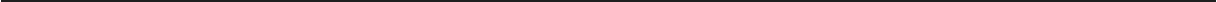 Ответ: ничтожные сделки 1 балл  за верный ответ.Что является лишним в каждом ряду? Лишнее выпишите и объяс- ните, почему вы  так решили.Социальная статика, социальная физика, социальная динамика, соци- альный порядок, социальный факт.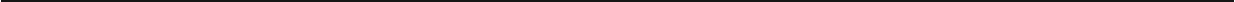 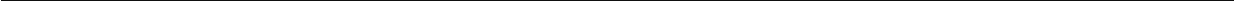 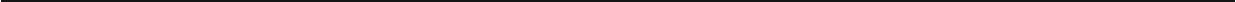 Ответ: социальный факт — основополагающее понятие метода Э. Дюркгей-ма, остальные — О. Конта.1  балл  за  верный  ответ  и  1  балл  за  правильное обоснование.  Всего  2 балла.Дж. Локк; М. Вебер; И. Кант; Ш. Монтескьё.Ответ:  	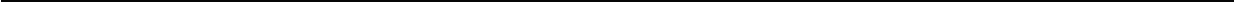 Вебер — не занимался разработкой теории правового государства. В объяс- нении могут использоваться понятия «гражданское общество», «принцип разделения властей», «верховенство закона», «верховенство права».балл  за  верный  ответ  и  1  балл  за  правильное обоснование.   Итого 2 балла.Решите заqачи:Юридическая  задача «Наследники».Супруги Разгильдяевы Константин и Эльвира имели четырех детей: Дмитрия (1980 г.р.), Ивана (1982 г.р.), Марину (1990 г.р.) и Семена (1993 г.р.). В от- ношении Дмитрия и Ивана супруги были лишены родительских прав, впо- следствии Иван был усыновлен, а Дмитрий состоял под опекой. С семьей по рождению никто из них контактов не поддерживал.В 2012 году Константин Разгильдяев умер от цирроза печени, не оставив за- вещания. На момент его смерти никто из детей с ним не проживал, уход за больным осуществляла только Эльвира.Укажите, кто из перечисленных  лиц призывается,  а кто  не призывается к наследованию. Свой ответ обоснуйте.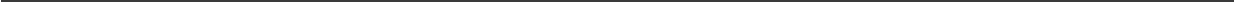 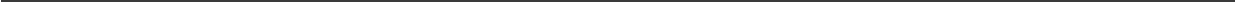 Ответ: К наследованию по закону призываются Эльвира (супруга), Дмитрий, Марина и Семен (дети) (1 балл), т.к. они наследники первой очереди (1 балл) (ст. 1142 ГК РФ). Не призывается только Иван (1 балл), поскольку он был усыновлен, а усыновленные не наследуют родственникам по происхождению (1 балл)  (ст. 1147) (указание  статеи  ГК  РФ в ответе  не обязательно).Bcero 4 балла.Комментарий для проверяющих:Родители лишены родительских npaв — но это не значит, что дети nocлe них не наследуют.Дети не ухаживали за Константином — но этого недостаточно для признания их не- достойными наследниками.Политологическая  задача  «Гражданин».Прочитаите текст и выполните задания к нему.Алексей Равноправов — владелец овощного ларька, находящегося в одном  из спальных районов города Монархоград. Согласно закону, принятому го- родскими властями, данный ларек должен быть снесен, исходя из целей го- родской программы по сносу нестационарных объектов и установке город- ских  киосков.  Алексей  обратился  с жалобой  в общественную организацию«Добрый город». Оказалось, что с момента вступления данного закона в дей- ствие, в данную организацию поступило большое количество жалоб подоб- ного рода. На заседании комиссии по обеспечению устойчивого развития экономики и социальной стабильности организация «Добрый город» внесла предложение о введении моратория на снос ларьков. Предложение было принято, и вскоре в программе правительства города появилась позиция, свя- занная с сохранением существующих объектов торговли.I) Как представленная ситуация характеризует принципы и институты политической власти?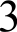 2) Является  ли механизм  воздействия  на власть  эффективным? Почему?Ответ: 1) Представленная ситуация доказывает, что в государстве развиты принципы гражданского общества; 2) Механизм является эффективным, так как были внесены изменения в законодательство, что отразилось в программе правительства города.балла за ответ на первый вопрос, 2 балла за ПОЛНЫЙ ответ на второивопрос.Bcero 4 балла.Экономическая  задача «Грибы  и ягоды».Маша и Наташа собирают грибы и ягоды в лесу. Маша за один час может со- брать 80 грибов или 20 стаканов ягод. Наташа работает менее производи- тельно: за один час она может собрать 50 грибов или 10 стаканов ягод. Если целью Маши и Наташи является максимальное использование их совместных возможностей по сбору грибов и ягод, сколько стаканов ягод они смогут со- брать вместе за один час, если при этом соберут 90 грибов?Решение:  	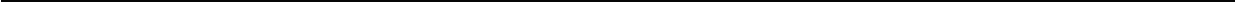 Ответ: 10.I балл за правильный ответ, 2 балла за верное решение. Всего 3 балла.Логическая  задача «Альпинисты».Три альпиниста — Джон, Ник и Стэнли — отправились в экспедицию на Эверест.  Один  из них англичанин,  другой  шотландец,  третий — ирландец.Известно, что (1) у Ника и англичанина одинаковый вес, но разный рост, (2) у Джона  и шотландца  одинаковый  рост, но разный  вес, а  (3) ирландец самый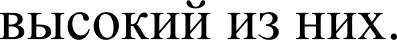 Установите, кто из них кто. Обоснуите свои ответ.Ответ: Джон — англичанин; Ник — ирландец; Стэнли — шотландец. Решение (один из вариантов):Джон не шотландец, так как у них разный вес (условие 2)Ирландец не Джон, так как он самый высокий (условие 3), а Джон одного роста с шотландцем (условие 2). Следовательно, Джон — ан-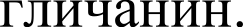 Ник не шотландец, так как он разного роста с англичанином (Джо- ном), который одного роста с шотландцем (условия 1, 2). Следова- тельно, Ник — ирландец.Методом исключения, Стэнли — шотландец.Максимальная оценка: 4 балла. В том числе:Правильный и полный ответ: 1 баллДоказательство того, что Джон  — англичанин: 1 баллДоказательство того, что Ник — ирландец:  1 баллДоказательство того, что Стэнли  — шотландец: 1 баллПритча «Ученики»Суфийская  притча повествует  о том, как один  учитель  сетовал знакомо-му:Перевелись  настоящие  ученики! Мой первый ученик был слаб здоро-вьем, и упражнения свели его в могилу. Второй сошёл с ума — довёл себя своими медитациями.  Третий совсем отупел от постоянного  чтения священ-ных книг. Только четвёртый ученик до сих пор остаётся нормальным, совер- шенно нормальным.Как ты думаешь, почему?Ну, — вздохнул учитель, — возможно, потому что  	Как вы думаете,  что ответил  учитель?  Почему  четвертый ученикостался нормальным?  Научился  ли он чему-то?Обоснуйте свои ответы.Ответ: отказывается выполнять упражнения, которые я ему даю Обоснование (пример): Если всю жизнь всего лишь выполнять упраж- нения, невозможно научиться самому главному — самостоятельности. Иногда  упражнения  даются  нам для того, чтобы мы учились  их не вы-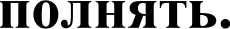 Примечание. допустимы и другие ответы npu условии их грамотного и opи- гинального обоснования.1 балл за правильный ответ, 2 балла за грамотное обоснование. Bcero 3 балла.Ниже приведены высказывания известных писателей и мыслителей прошлого. касающиеся одного и того же понятия (в тексте оно обозначе- но как [...]; возможны вариации изменяемых частей данного слова).«[...] не мыслит» (М. Хайдеггер)«У входа в [. . .], как у входа в ад, должно быть выставлено требование: “Здесь нужно, чтоб душа была тверда; здесь страх не должен подавать совета”» (К. Маркс)«Трудных [...] нет, есть только трудные изложения»  (А.И. Герцен)«[...] — великолепное снадобье; но никакое снадобье не бывает столь стойким, чтобы сохраняться, не подвергаясь порче и изменениям, если плох сосуд, в котором его хранят» (М. Монтень)«[...] не является и никогда не будет являться  законченной  книгой»  (А. Эйнштейн)Что это за понятие?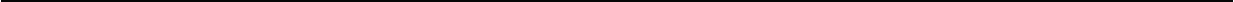 Высказывание какого из указанных мыслителей вам кажется наиболее важным и интересным? Обоснуите свой ответ (2-3 предложе- ния)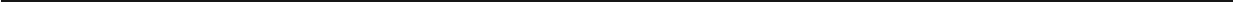 Ответ: Наука.1 балл за правильно определенное понятие, 1 балл за грамотно выстро- енное обоснование.Bceгo 2 балла.Рассмотрите  привеqенные  ниже изображения  и выполните задания.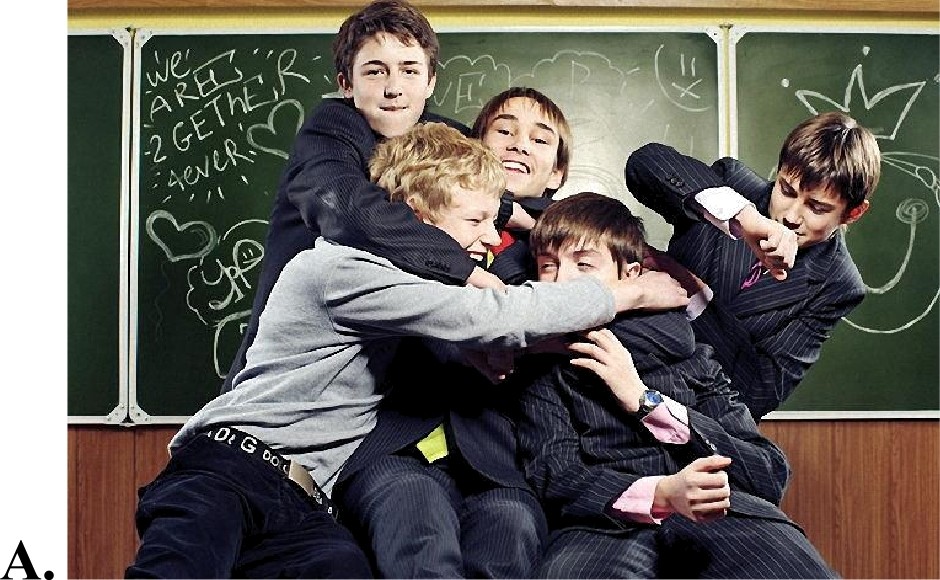 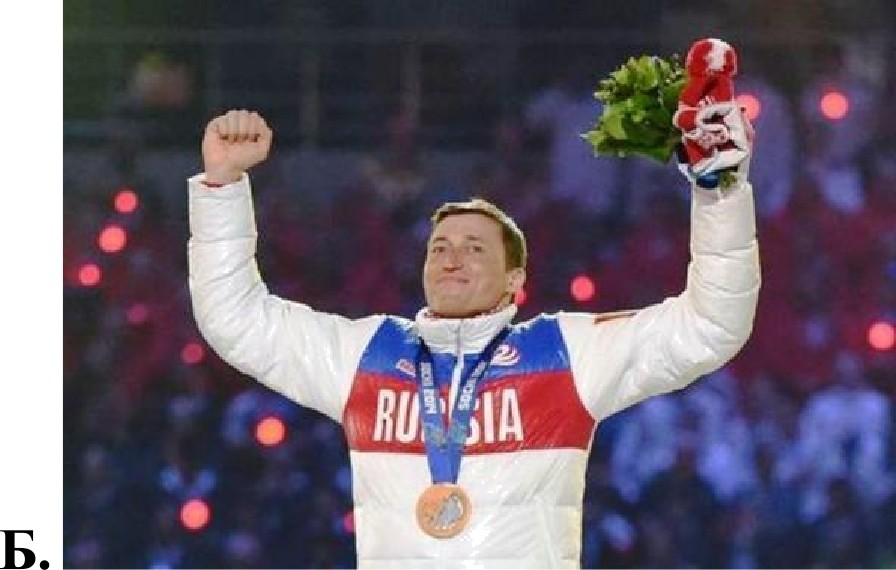 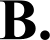 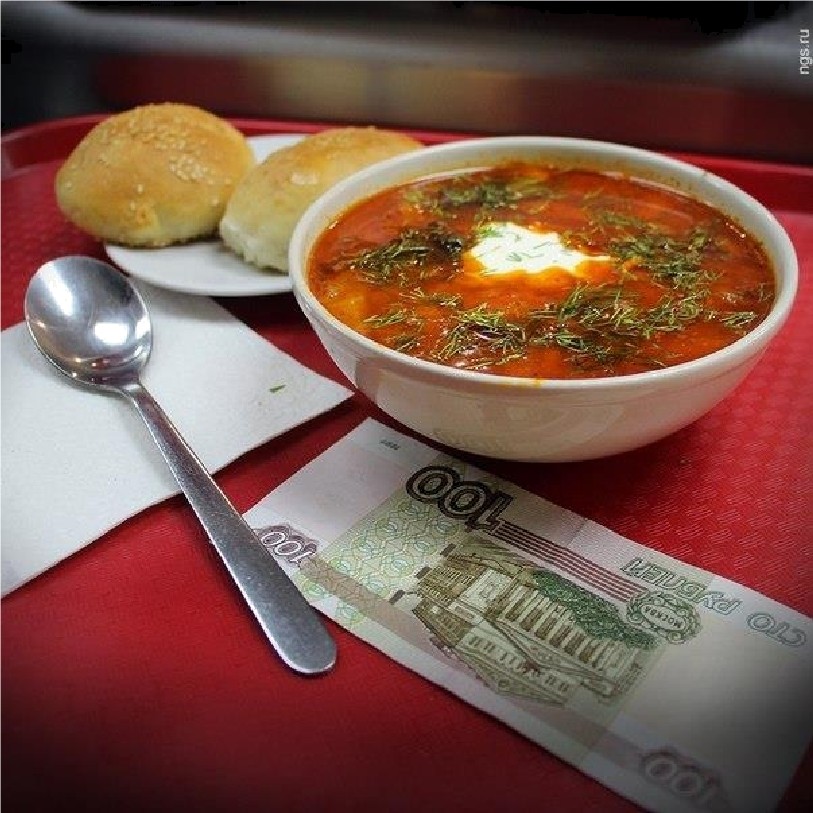 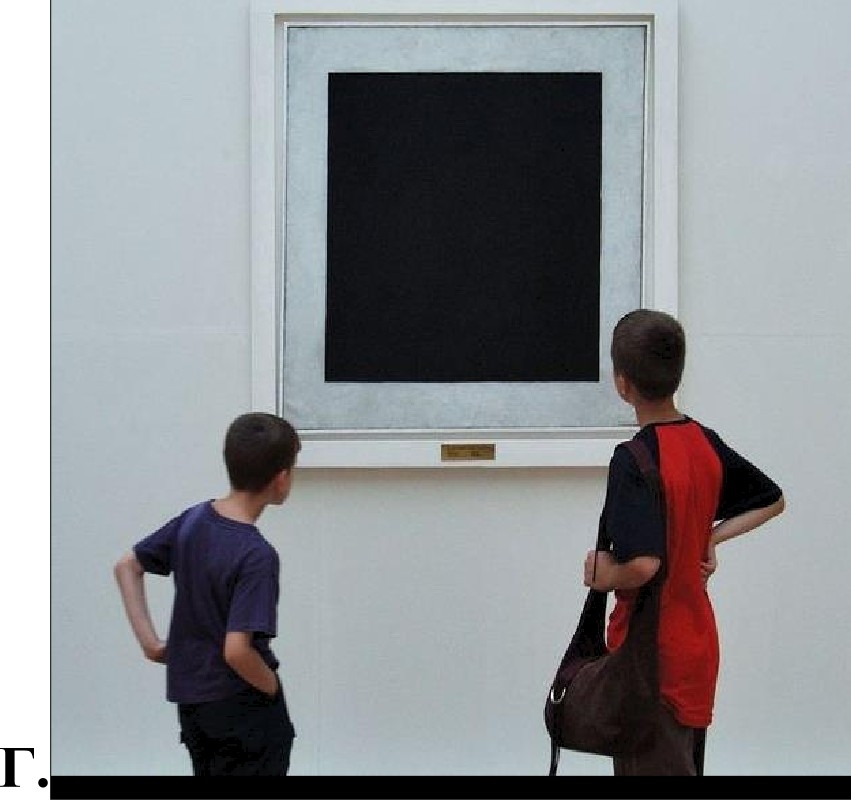 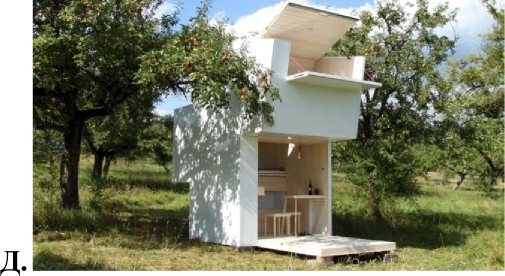 Распределите изображения по уровням пирамиды, указав обоснова- ние для  каждого уровня.Дайте общее название,  получившейся  у вас пирамиды.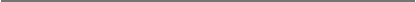 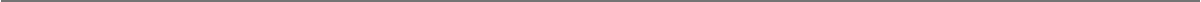 Ответ:Важно (!) Уровни должны быть указаны от низшего к высшему. Уровень 1. Физиологические  потребности, В.Уровень 2. Экзистенциальные потребности, Д. Уровень 3. Социальные потребности, А Уровень 4. Престижные потребности, БУровень  5. (Духовные)  потребности  в самоактуализации, Г.Возможны  иные близкие  по смыслу формулировки  названий для каждо-го уровня.Общее название пирамиды: Пирамида  потребностеи  А. Маслоу.По 1 баллу за правильное обоснование каждои группы и правильно ука- занную букву.  I  балл за верное  название  пирамиды.Bceгo 6 баллов.Ознакомьтесь с представленными материалами и выполните предло- женные задания.«Возникновение массового среднего класса связывается обычно с пе- реходом в XX в. западных стран к позднеиндустриальному этапу развития, что привело к значительному расширению слоев населения, которые нельзя отнести ни к бедным, ни к богатым. Рост производства, его усложнение и укрупнение требовали все большего количества квалифицированных работ- ников, в том числе и такой новой массовой категории как менеджеры. Разви- тие систем образования и здравоохранения привело к росту численности вра- чей, учителей и т.п. Способствовало расширению среднего класса и развитие сферы разнообразных услуг, значительная часть которых предполагала нали- чие у оказывающих их высокой квалификации. Кроме того, с 1930-x гг. в США, а с 1950-x rr. и в Западной Европе изменилась модель государствен- ной социально-экономической политики, и приоритеты последней смести- лись от борьбы с бедностью в сторону поддержки среднего класса.Вследствие этих объективных процессов (а не просто общего роста благосостояния) в послевоенной Европе численность среднего и рабочего классов стала сначала сопоставима, а затем, под влиянием продолжающейся структурной перестройки экономики и активной социальной политики, и превзошла его. Представители этого нового класса, получающего доходы не только на свой труд, но и на ранее произведенные инвестиции (инкорпори- рованные — как в случае человеческого капитала, характеризующего мене- джеров, профессионалов, полупрофессионалов и наиболее квалифицирован- ных клерков, или существующие в виде более традиционных видов капитала (бизнес, акции, финансовые средства и т.д.) — как у представителей “старо- го” среднего класса), сами ощущали “особенность” своего положения в об- ществе и характеризовались поэтому спецификой их самоидентификаций.. .Посмотрим с учетом вышесказанного на место среднего класса в со- циальной структуре России. Исследование среднего класса России проведено в феврале 2014 г., его основной целью стала оценка масштаба, состава, oco- бенностей, роли в обществе и перспектив развития. Общий объем выбороч- ной совокупности исследования — 1900 человек, при этом модель выборки включала 2 объекта: население в целом, представленное репрезентативной совокупностью  респондентов в возрасте 18 лет и старше — 1600 человек; до-10 КЛАССполнительную группу в 300 человек, отобранную с учетом критериев, позво- ляющих отнести их к представителям среднего класса.В качестве регионов опроса, для каждого из которых составлялась са- мостоятельная подвыборка, в целях сопоставимости информации с данными госстатистики были избраны 11 территориально-экономических раионов России (согласно раионированию Росстата РФ) и г. Москва. Дальнеишее (внутри субъектов РФ) раионирование заключалось в расчете статистических квот по степени урбанизированности по четырем типам поселении мегапо- лисы — самостоятельные субъекты РФ — 10,2%, административные центры субъектов РФ — 26,3%, административные центры раионов — 30,9%, посел- ки  городского  типа — 5,701a, села —  26,9%.  В результате  исследование  про- ходило в 23 субъектах РФ и охватило 112 поселении, в том числе Москву и Санкт-Петербург, 21 административныи центр других субъектов РФ, 35 раи- онных центров, 23 поселка городского типа и 37 сел...Разница в моделях субъективнои социальнои структуры России и Германии, отражает различия в их объективнои социальнои структуре и обу- словлена различиями в развитии экономик,  особенностях  занятости  и уровне благосостояния их граждан, а следовательно — и самоощущении ими своего места в обществе. Так, если в Великобритании в первичном (сельское хозяиство, лесоводство, рыболовство, добывающие отрасли и т.д.) и вторич- ном (промышленость, строительство, производство и распределение электро- энергии, газа и воды) секторе экономики занято всего 2403a, а в Германии — 36% работающего населения, то в России в этих секторах занято 44%. При этом в четвертичном секторе экономики (информационные технологии, научные исследования, финансовые услуги и т.п.) в России занято всего 26% работающих  при  3601   в  Германии  и  38% —  в  Великобритании.  Но  именно занятость в четвертичном секторе экономики наиболее характерна в услови- ях современного мира для занятости среднего класса в целом и его ядра в особенности. Если говорить о России, то ядро среднего класса почти на 60% концентрируется именно в четвертичном секторе (рис. 1). Еще ярче эта тен- денция выражена в развитых странах — например, в Германии до 70% про- фессионалов занято именно в отраслях четвертичного сектора экономики.Ядро CK	18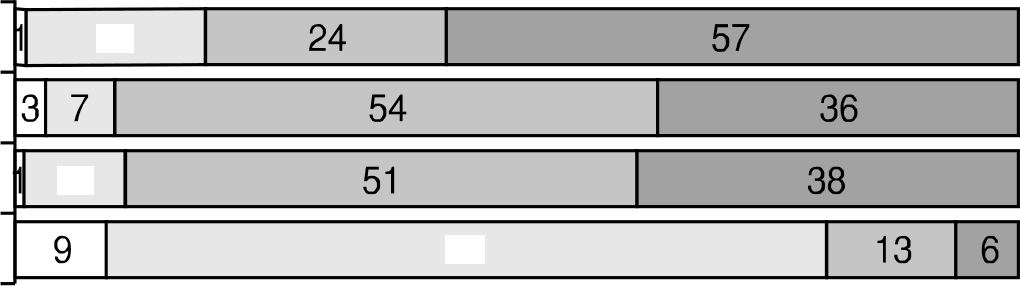 Периферия ядра CK Потенциальный CK	10Остальное население	72@  Первичный    @  Вторичный     @  Третичный     @ ЧетвертичныйРис. 1. Занятость в России различных групп населения по секторам экономики, 2014 г., % от работающих.Однако основная специфика места среднего класса в социальной структуре общества в России по отношению к ситуации со средним классом  в западных странах заключается не в относительно меньшей его численно- сти. Она связана с упоминавшейся низкой долей представителей среднего класса, занятых в четвертичном секторе экономики, и растущей долей в рос- сийском среднем классе периферийных для него в современных западных странах профессиональных статусов. Для сравнения — если доля специали- стов средней квалификации выросла в России с 2002 по 2012 rr. с 17 до 19% то в Германии она сократилась за это время  с 21 до 19%,  в Великобрита-  нии с 12 до 110  o8 и т.д. В итоге, если в наиболее развитых странах эволю- ция среднего класса идет по линии его поляризации, то есть увеличения в нем доли занятых на рабочих местах как низкой, так и высокой квалификации с сокращением средних позиций, то российский средний класс npиpacmaeт прежде всего среднеквалифицированной рабочей силой, занятой рутинным нефизическим трудом. П в этом отношении ситуация с россииским средним классом напоминает процессы, характерны для Германии или Великобрита- нии 50 лет назад...В этой связи надо сказать о такой важнейшеи стороне образа жизни российского среднего класса как особенности его потребления, также отра- жающие специфику его места в социальной структуре российского общества. В этой связи следует отметить. преимущества среднего класса в его жизнен- ных шансах по отношению к другим группам населения не сводятся только к потреблению. В отличие от остальных россиян, средний класс [и особенно ядро этого класса) характеризуется гораздо более широкими возможно- стями что-то изменить к лучшему в своей жизни (рис. 2), хотя улучшения в потребительской сфере являются важнейшими среди этих преимуществ.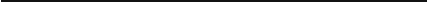 Рис. 2. Доля сумевших достичь в течение 3-x лет перед опросом тех  или иных значимых улучшений своей жизни в различных группах населения,2014 Г. в %, данные по улучшпвшпш саою производственную ситуацию и повысившим квалифи- кацию приводятся в ’to от работающих представителей соответствующих групп).Стоит отметить, что, хотя средний класс и сегодня выглядит гораздо более успешным no сравнению с другими гpynnaми населения, динамика его достижений за последнее десятилетие выглядит неутешительно.Таблица 1Динамика достижений среднего класса за три года перед опросом, 2003 и 2014 гг. (а % опрошенных)Чего удалось добиться	2003   2014Прнмечанне. Жирным шрифтом в таблице выделены показатели, которые за прошедшие 11 лет сократились в 2 и более раз, а курсивом и фоном — показатели с  положительной  дина-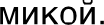 Таблица 2Особенности жизненных шансов в сфере потребления у различных групп населения, 2014 г. (в % опрошенных)Жизненные шансы и специфика потребленияСреднийПотенциалвный CKОстальное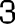 Прямечанне. Жирным шрисртом в таблице выделены показатели, характеризующие более половины соответствующей группы..Ощущение специфики своего социального статуса во многом осно- вывается для среднего класса на особенностях его образа жизни, связанных с особенностями потребления. Главное отличие среднего класса от остальных россиян в этой области — возможность для большинства среднего класса так называемого “стилевого потребления”, в то время как остальные россияне этих возможностей не имеют. При этом стандарты жизни обеих подгрупп среднего класса практически совпадают. И в ядре среднего класса, и в пери- ферии этого ядра большинство домохозяйств имеют набор товаров длитель- ного пользования, не просто обеспечивающий качество и разнообразие их досуга, но и делающий средний класс основным потребителем на большин- стве товарных рынков. Фактически сегодня только средний класс может  поз-волить себе приобретать из числа товаров длительного пользования что-то сверх необходимого, и его приоритеты в этой области очевидны — это слож- ная техника для дома и товары, связанные с цифровыми технологиями.При сохранении значительного отрыва среднего класса от остальных россиян и в уровне доходов, и в обеспеченности имуществом, и в возможно- стях улучшить свою жизнь, за период с 2003 г. представители российского среднего класса характеризовались относительно худшей динамикой соот- ветствующих показателей, чем остальные россияне. При этом наименее бла- гополучным, если рассматривать его в динамике, было положение ядра сред- него класса, и хуже всего выглядела ситуация с “социальными лифтами”, от закрытия которых в последние 10 лет в наибольшей степени пострадали именно представители данной группы».(По источникам. Тихонова Н.Е. Особенности статусной идентичности и потребление среднего класса; Горшков М.К. Средний класс как отра- жение экономической и социокультурной модели современного разви- тия России // Социс. 2015. Not С. 44-54, 36)Проанализируите фрагмент текста и таблицы и ответьте на вопросы.Как описываемая в тексте эволюция среднего класса связана с формированием постиндустриального (информационного) общества? Назовите основные черты постиндустриального общества, для каждой названной вами черты укажите, есть ли в  тексте  данные,  подтверждаю- щие ее проявление в России и связь с эволюцией среднего класса  (при- ведите  эти  данные  из текста).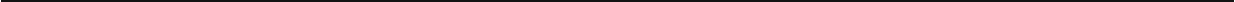 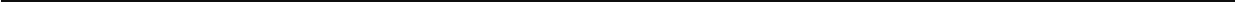 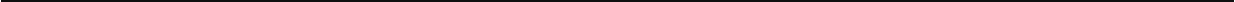 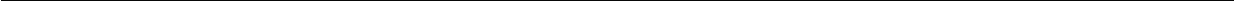 1 балл  за полностью  правильный ответ.Можно ли на основании приводимых автором данных сделать вывод, что эволюция среднего класса в России сегодня проходит таким  же образом, как и в развитых странах Европы? Подтвердите свой ответ данными из текста и с рис. I  и 2.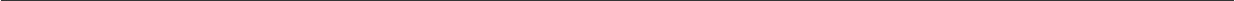 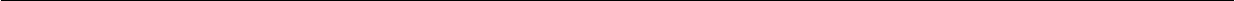 1 балл  за полностью  правильный ответ.Автор указывает, что «хотя среднии класс и сегодня выглядит гораздо более успешным по сравнению с другими группами населения, динамика его достижении за последнее десятилетие выглядит неутеши- тельно». Следует  ли  этот  вывод  из данных,  приведенных  в таблицах 1 и 2? Подтвердите свои ответ конкретными данными из этих таблиц.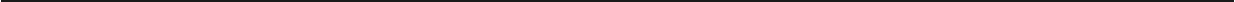 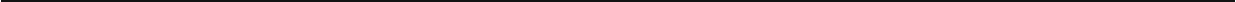 1 балл  за полностью  правильный ответ.В тексте обсуждаются различные критерии для выделения среднего класса. Из каких социологических теорий следуют изложенные подходы к определению критериев стратификации? (Найдите в тексте использование двух различных теории.)1 балл  за полностью  правильный ответ.Автор пишет о закрытии «социальных лифтов». Речь идет о лифтах		(укажите  термин). Какие социальные  лифты, в первую  очередь, исполь- зуются средним классом для улучшения его социального положения?1 балл за правильно указанный термин, 1 балл за указание не ме- нее 2-х социальных лифтов. Всего 2 балла.В тексте описана методика исследования и способ формирова- ния выборочнои совокупности. Что такое выборочная совокупность? Является ли выборка в этом исследовании случаинои? Какие социаль- ные признаки были использованы исследователями для построения вы- борочнои совокупности?I балл за определение выборочной совокупности, 1 балл за вывод о слу- чайности выборки, 1 балл за перечисление не менее 2-х социальных при- знаков.  Bceгo 3 балла.Bceгo за задание: 9 баллов.12345678910данетнетнетнетнетнетнетнетдаПовысить уровень своего материального положения4233Сделать  дорогостоящие  приобретения2821Повысить  уровень  образования,  квалификации3615Получить  повышение  на работе  или  найти новую, более  подходящую работу3110Улучшить  жилищные условия2318Побывать  в другой  стране мираї026Открыть собственное дело93Ничего из вышеперечисленного добиться не удалось2129